EnglishEnglishEnglishMathsMathsMathsMathsRead Write IncAll Year 1 children are taking part in the RWI programme and will be reading and writing about a range of books across the half term.  See the weekly ‘home’ books for the green and red words to practise.  Read Write IncAll Year 1 children are taking part in the RWI programme and will be reading and writing about a range of books across the half term.  See the weekly ‘home’ books for the green and red words to practise.  Read Write IncAll Year 1 children are taking part in the RWI programme and will be reading and writing about a range of books across the half term.  See the weekly ‘home’ books for the green and red words to practise.  Number:Addition and subtraction Represent and use number bonds and related subtraction facts to 20Read, write and interpret mathematical statements involving addition(+) and subtraction (-) and equals (=) signsAdd and subtract one and two-digit numbers to 20, including zeroSolve one step problems that involve addition and subtraction, using concrete objects and pictorial representations and ‘missing number’ problems.Measurement:Length and HeightMeasure and begin to record lengths and heightsCompare, describe and solve problems for length; lengths and heights eg long/short, longer/shorter, tall/short, double/halfNumber:Addition and subtraction Represent and use number bonds and related subtraction facts to 20Read, write and interpret mathematical statements involving addition(+) and subtraction (-) and equals (=) signsAdd and subtract one and two-digit numbers to 20, including zeroSolve one step problems that involve addition and subtraction, using concrete objects and pictorial representations and ‘missing number’ problems.Measurement:Length and HeightMeasure and begin to record lengths and heightsCompare, describe and solve problems for length; lengths and heights eg long/short, longer/shorter, tall/short, double/halfNumber:Addition and subtraction Represent and use number bonds and related subtraction facts to 20Read, write and interpret mathematical statements involving addition(+) and subtraction (-) and equals (=) signsAdd and subtract one and two-digit numbers to 20, including zeroSolve one step problems that involve addition and subtraction, using concrete objects and pictorial representations and ‘missing number’ problems.Measurement:Length and HeightMeasure and begin to record lengths and heightsCompare, describe and solve problems for length; lengths and heights eg long/short, longer/shorter, tall/short, double/halfNumber:Addition and subtraction Represent and use number bonds and related subtraction facts to 20Read, write and interpret mathematical statements involving addition(+) and subtraction (-) and equals (=) signsAdd and subtract one and two-digit numbers to 20, including zeroSolve one step problems that involve addition and subtraction, using concrete objects and pictorial representations and ‘missing number’ problems.Measurement:Length and HeightMeasure and begin to record lengths and heightsCompare, describe and solve problems for length; lengths and heights eg long/short, longer/shorter, tall/short, double/halfScienceScienceWillow Class Topic Web Spring 1 2018Willow Class Topic Web Spring 1 2018Willow Class Topic Web Spring 1 2018Art and DesignArt and DesignFinding facts about the SunSun Safety - designing a PosterExploring shadows and how they changeNaming and describing the seasonsDescribing the weather – Making a weather chartFinding facts about the SunSun Safety - designing a PosterExploring shadows and how they changeNaming and describing the seasonsDescribing the weather – Making a weather chartWillow Class Topic Web Spring 1 2018Willow Class Topic Web Spring 1 2018Willow Class Topic Web Spring 1 2018We will be using a range of media to create artwork based around our weather and seasons topic including Northern Lights collages and Four Seasons Tree 3D Books.We will be using a range of media to create artwork based around our weather and seasons topic including Northern Lights collages and Four Seasons Tree 3D Books.Finding facts about the SunSun Safety - designing a PosterExploring shadows and how they changeNaming and describing the seasonsDescribing the weather – Making a weather chartFinding facts about the SunSun Safety - designing a PosterExploring shadows and how they changeNaming and describing the seasonsDescribing the weather – Making a weather chart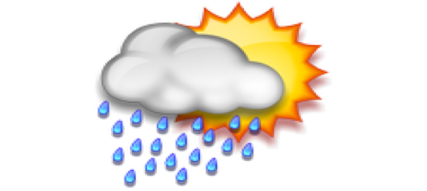 Weather and Seasons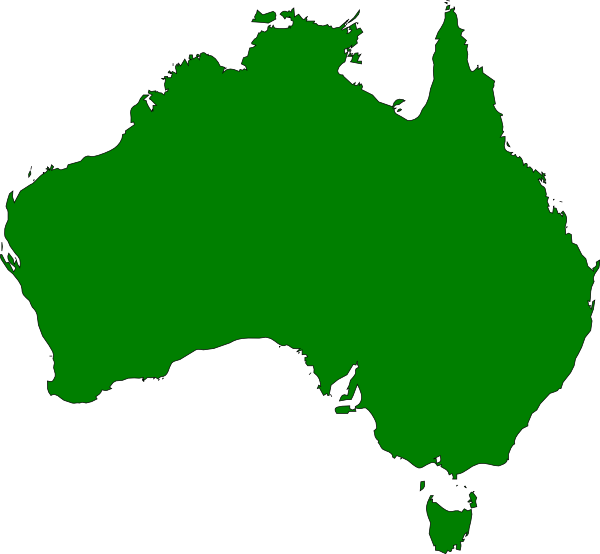 Weather and SeasonsWeather and SeasonsWe will be using a range of media to create artwork based around our weather and seasons topic including Northern Lights collages and Four Seasons Tree 3D Books.We will be using a range of media to create artwork based around our weather and seasons topic including Northern Lights collages and Four Seasons Tree 3D Books.PSHE PEREREGeographyGeographyMusicRelationshipsWe will be exploring, discussing and celebrating relationships.We will continue to work with the sports coach.Remembering / PassoverWe will be thinking about what and how we remember events, people and stories, before thinking about how Christians remember Jesus at Christmas and how Jewish people remember God’s help at Passover.Remembering / PassoverWe will be thinking about what and how we remember events, people and stories, before thinking about how Christians remember Jesus at Christmas and how Jewish people remember God’s help at Passover. Weather PatternsSeasonal Changes in WeatherExtreme Weather ConditionsWeather and Animals in Cold ClimatesWeather and Animals in Hot Climates Weather PatternsSeasonal Changes in WeatherExtreme Weather ConditionsWeather and Animals in Cold ClimatesWeather and Animals in Hot ClimatesThe long and the short of itWe will be exploring duration in musical pieces and when using instruments.